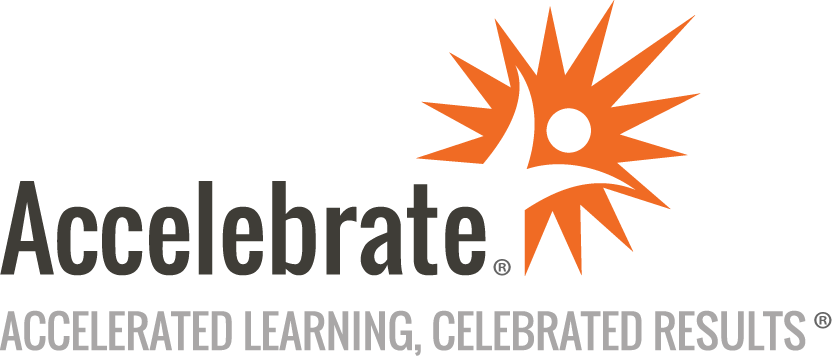 Advanced Data Analytics with PySparkCourse Number: PYTH-252WA
Duration: 2 daysOverviewThis Advanced Data Analytics with PySpark course teaches attendees how to develop and run more sophisticated Spark analytics tasks using PySpark (the Python API for Apache Spark). Participants learn to manipulate and analyze data using the Spark Shell to structure data with Spark SQL, Pandas, and Seaborn. By the end of this course, attendees are ready to successfully tackle their large-scale data set projects.PrerequisitesSuccessful completion of class PYTH-100, Introduction to Python Programming (or equivalent Python knowledge)Knowledge of SQLMaterialsAll Data Analytics training students receive comprehensive courseware.Software Needed on Each Student PCWindows, Mac, or Linux with at least 8 GB RAM Most class activities will create Spark code and visualizations in a browser-based notebook environment. The class also details how to export these notebooks and how to run code outside of this environment.A current version of Anaconda for Python 3.xRelated lab files that Accelebrate will provideInternet accessObjectivesWork with the PySpark Shell EnvironmentUnderstand Spark DataFramesProcess data with the PySpark DataFrame APIWork with Pivot Tables in PySparkPerform data visualization and Exploratory Data Analysis (EDA) in PySparkOutlineIntroduction to Apache Spark What is Apache SparkThe Spark PlatformSpark vs. Hadoop's MapReduce (MR)Common Spark Use CasesLanguages Supported by SparkRunning Spark on a ClusterThe Spark Application ArchitectureThe Driver ProcessThe Executor and Worker ProcessesSpark ShellJupyter Notebook Shell EnvironmentSpark ApplicationsThe spark-submit ToolThe spark-submit Tool ConfigurationInterfaces with Data Storage SystemsProject TungstenThe Resilient Distributed Dataset (RDD)Datasets and DataFramesSpark SQL, DataFrames, and Catalyst OptimizerSpark Machine Learning LibraryGraphXExtending Spark Environment with Custom Modules and FilesThe Spark Shell The Spark ShellThe Spark v.2 + Command-Line ShellsThe Spark Shell UISpark Shell OptionsGetting HelpJupyter Notebook Shell EnvironmentExample of a Jupyter Notebook Web UI (Databricks Cloud)The Spark Context (sc) and Spark Session (spark)Creating a Spark Session Object in Spark ApplicationsThe Shell Spark Context Object (sc)The Shell Spark Session Object (spark)Loading FilesSaving FilesSummaryIntroduction to Spark SQL What is Spark SQL?Uniform Data Access with Spark SQLHive IntegrationHive InterfaceIntegration with BI ToolsWhat is a DataFrame?Creating a DataFrame in PySparkCommonly Used DataFrame Methods and Properties in PySparkGrouping and Aggregation in PySparkThe "DataFrame to RDD" Bridge in PySparkThe SQLContext ObjectExamples of Spark SQL/DataFrame (PySpark Example)Converting an RDD to a DataFrame ExampleExample of Reading/Writing a JSON FileUsing JDBC SourcesJDBC Connection ExamplePerformance, Scalability, and Fault-tolerance of Spark SQLSummaryPractical Introduction to Pandas What is pandas?The Series ObjectAccessing Values and Indexes in SeriesSetting Up Your Own IndexUsing the Series Index as a Lookup KeyCan I Pack a Python Dictionary into a Series?The DataFrame ObjectThe DataFrame's Value PropositionCreating a pandas DataFrameGetting DataFrame MetricsAccessing DataFrame ColumnsAccessing DataFrame RowsAccessing DataFrame CellsUsing ilocUsing locExamples of Using locDataFrames are Mutable via Object Reference!Deleting Rows and ColumnsAdding a New Column to a DataFrameAppending/Concatenating DataFrame and Series ObjectsExample of Appending/Concatenating DataFramesRe-indexing Series and DataFramesGetting Descriptive Statistics of DataFrame ColumnsGetting Descriptive Statistics of DataFramesApplying a FunctionSorting DataFramesReading From CSV FilesWriting to the System ClipboardWriting to a CSV FileFine-Tuning the Column Data TypesChanging the Type of a ColumnWhat May Go Wrong with Type ConversionSummaryData Visualization with seaborn in Python Data VisualizationData Visualization in PythonMatplotlibGetting Started with matplotlibFiguresSaving Figures to a FileSeabornGetting Started with seabornHistograms and KDEPlotting Bivariate DistributionsScatter plots in seabornPair plots in seabornHeatmapsQuick Introduction to Python for Data Engineers (Optional)  What is Python?Additional DocumentationWhich version of Python am I running?Python Dev Tools and REPLsIPythonJupyterJupyter Operation ModesJupyter Common CommandsAnacondaPython Variables and Basic SyntaxVariable ScopesPEP8The Python ProgramsGetting HelpVariable TypesAssigning Multiple Values to Multiple VariablesNull (None)StringsFinding the Index of a SubstringString SplittingTriple-Delimited String LiteralsRaw String LiteralsString Formatting and InterpolationBooleanBoolean OperatorsNumbersLooking Up the Runtime Type of a VariableDivisionsAssignment-with-OperationRelational OperatorsThe if-elif-else TriadAn if-elif-else ExampleConditional Expressions (a.k.a. Ternary Operator)The While-Break-Continue TriadThe for Looptry-except-finallyListsMain List MethodsDictionariesWorking with DictionariesSetsCommon Set OperationsSet Operations ExamplesFinding Unique Elements in a ListEnumerateTuplesUnpacking TuplesFunctionsDealing with Arbitrary Number of ParametersKeyword Function ParametersThe range ObjectRandom NumbersPython ModulesImporting ModulesInstalling ModulesListing Methods in a ModuleCreating Your Own ModulesCreating a Runnable ApplicationList ComprehensionZipping ListsWorking with FilesReading and Writing FilesReading Command-Line ParametersAccessing Environment VariablesWhat is Functional Programming (FP)?Higher-Order FunctionsLambda Functions in PythonLambdas in the Sorted FunctionOther Examples of Using LambdasRegular ExpressionsUsing Regular Expressions ExamplesPython Data Science-Centric LibrariesConclusion